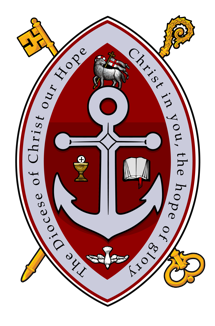 DCH Mission Partnership ProposalSemi-Annual ReportWe are thankful that God is stirring you up to expanded mission as part of the work of the Diocese of Christ our Hope. The work of Gospel mission is core to our identity as a diocese. The Bishops, Staff, and Diocesan Council are committed to support and help form the missional activities of the churches in our Diocese through prayer, pastoral counsel, guidance in the right ordering of good strategic thinking, and wise collaborative decision-making with the rectors of the diocese.PurposeAs a practice of stewardship, accountability, and transparency, the Diocesan Council requests brief semi-annual reports from each grant recipient for the duration of the grant. This enables the Council to track the effectiveness of its grants, learn from its current investments, and better plan for future grants.Grant CycleMost grants will adhere to the following annual cycle. Exceptions may be made by the Bishop and Diocesan Council, and these dates may be revised accordingly. Without explicit exceptions, grantees should adhere to the following:January 1 - grant period beginsMarch 31 - new grant proposals dueJune 30 - mid-year reports dueDecember 31 - grant period endsJanuary 31 - year-end report dueInstructionsBy the deadlines listed above, the enclosed form (or a report containing the same information) must be submitted to Rev. Ben Bowman (bbowman@adhope.org). Extensions may be granted by the Bishop but will be rare because of the importance of these reports for the Council’s work and the early notice of deadlines. Reports that are late or not submitted may impact the grantee’s ability to receive funds in the future, including renewal of a multi-year grant, at the discretion of the Council.Questions can be directed to Rev. Ben Bowman (bbowman@adhope.org, 919.619.3711).Mission Partnership ProposalSemi-Annual ReportTitle of MMP ProposalProject Start DateReport DateContact NameContact EmailGrant Financial InformationGrant Financial InformationGrant Financial InformationGrant Financial InformationDiocesan Funds Awarded (current year)Diocesan Funds Received (current YTD)Total Spent, including internal  (current YTD)Funds needed to raise for rest of yearExplain any change from budget, if applicable.Explain any change from budget, if applicable.Explain any change from budget, if applicable.Explain any change from budget, if applicable.ActivitiesList the goals and metrics presented in the project proposal, along with progress toward those goals and metrics. Describe any changes or updates to the initially proposed goals and metrics.Fruit / GrowthDescribe the missional, Kingdom benefit that you have experienced through this project to date. Please use quantitative metrics as much as possible.What’s NextDescribe your plans for this project for the next 6 months and beyond, especially in relation to the Sustainability Plan presented in the proposal. How will you ensure that this project will continue to bear fruit?ReflectionsShare lessons learned that could be helpful to others. Provide stories and testimonies about the Kingdom impact of your work. What did you find helpful or encouraging in this work?